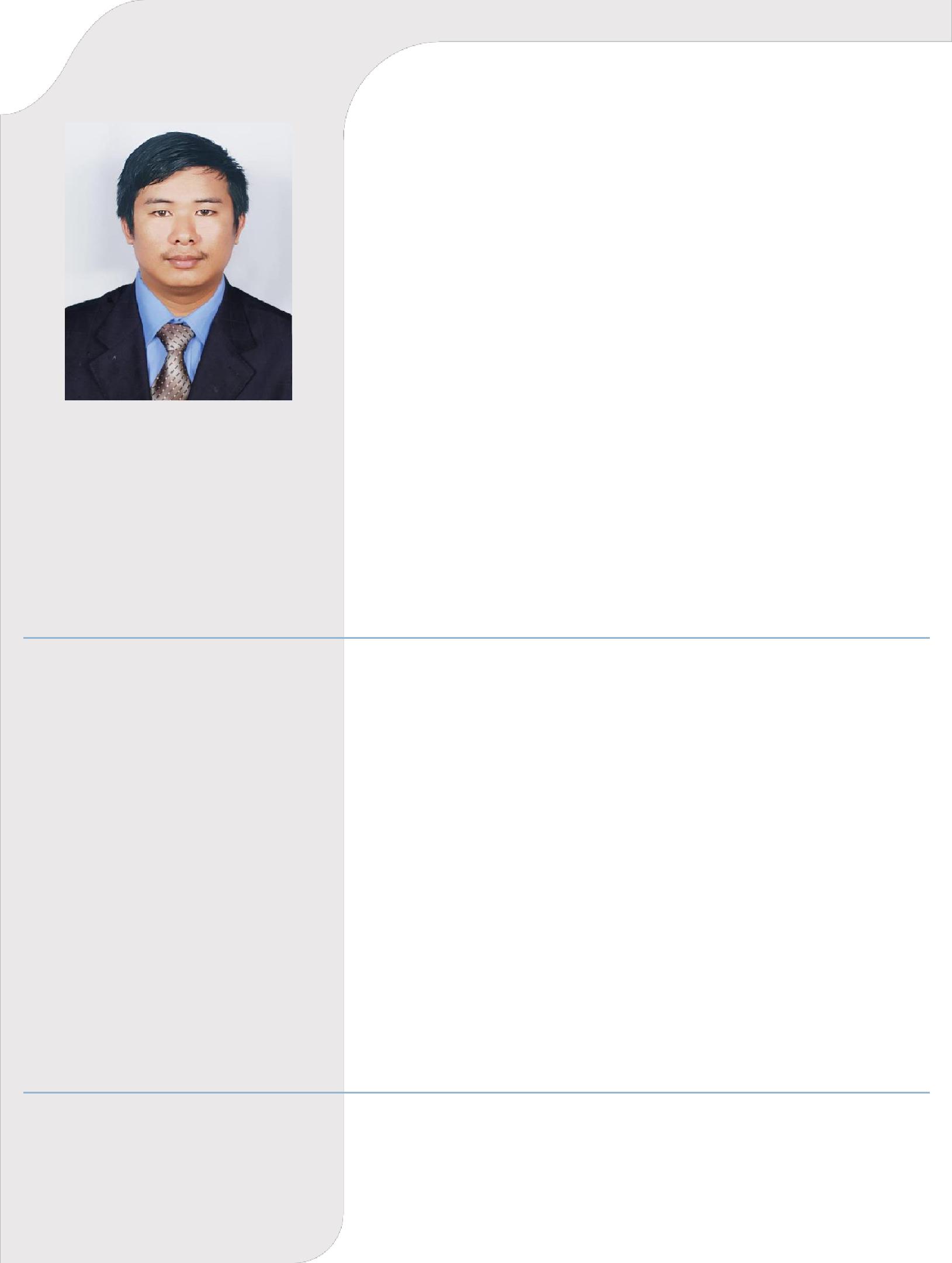 AMIT Address: Dubai, UAEEMAIL:	amit-393814@2freemail.com Visa Status : Currently on Visit VisaPROFILEI am a graduated mechanical engineer, with a background in mechanical engineering. I am qualified to perform component maintenance, modification and repair on a wide variety of mechanical field. A thorough and systematic worker with a great attention to detail, it is my goal to bring my skills to a respected company to continue developing my engineering expertise.EDUCATIONHigh School: Prativa Higher Secondary School, Nadipur, Pokhara, Kaski, Nepal. Passed in First Division with distinction marks (Year 2011).Intermediate (10+2): Sagarmatha Higher Secondary Collage, (HSEB Board), passed in First Division (Year 2013)Bachelor of Technology (Mechanical Engineering): R.P Indraprastha Institute Technology (RPIIT) (Kurukshetra University, Kurushetra, Haryana, India). Department Mechanical Engineering, Graduation Year 2018, in First Division.During my graduation, I had different major courses that helped in my career development.Some of the major subjects in which I have an excellence knowledge are:Strength of materialsFluid mechanicsThermodynamicsMachine drawing/ engineering drawing/ machine designSteam generation and powerWORK EXPERIENCEWorked as a Senior Mechanic in Kathmandu Nepal.Basic maintenance course for Mechanical Engineering (Structure/Engines) according to the requirements for the Automobiles on Vijay Motors, Kathmandu Nepal.GRADUATIION PROJECT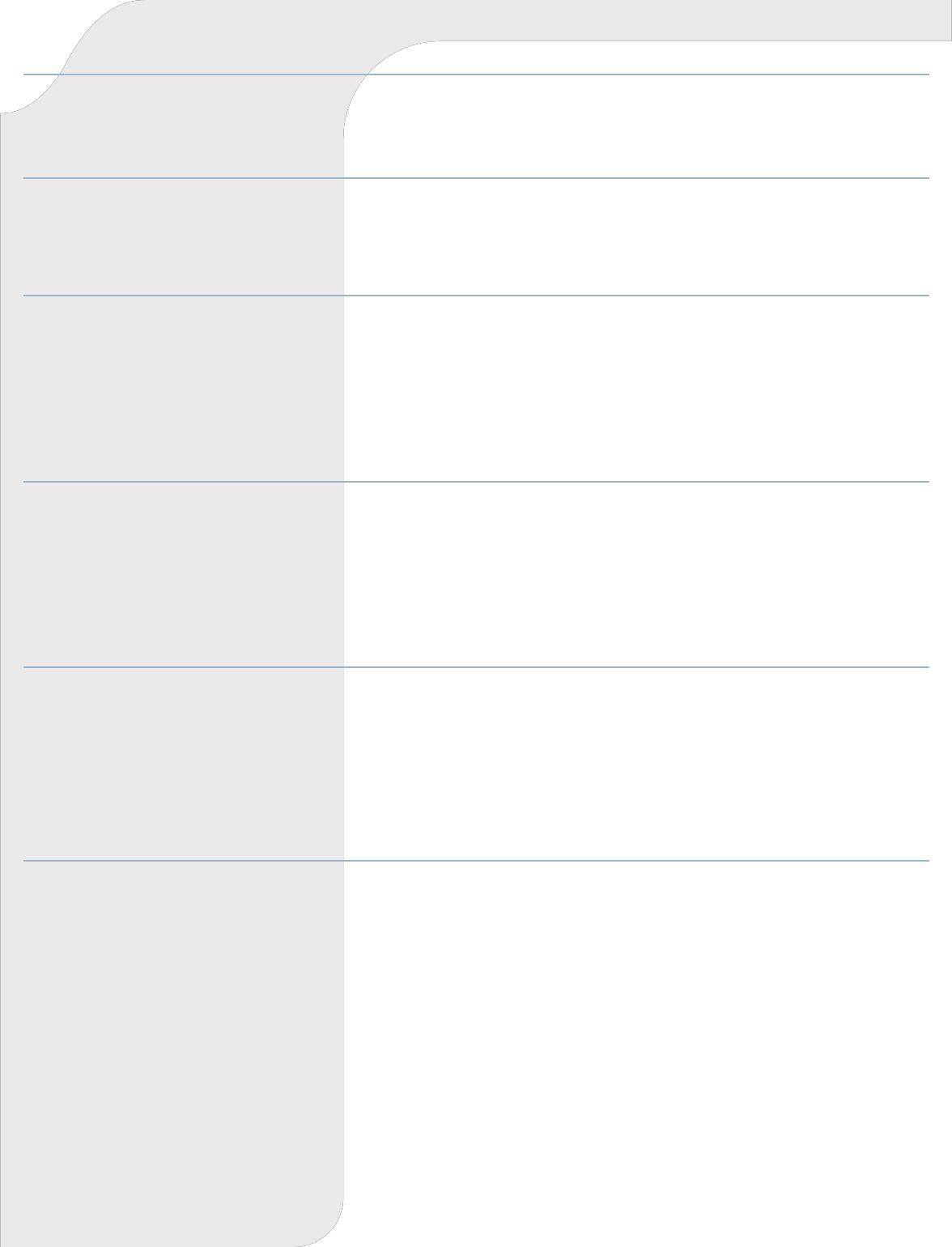 Project on Fabricate lathe MachineProject on Automat Garage Door OpenerSKILLSAutoCADMS OFFICEKEY COMPETENCIES:LeadershipTeamworkGood communication skillsHard workingDecision makingPERSONAL INFORMATION:PASSPORT DETAILSREFERENCE: Available Upon requestI hereby declare that the above details furnished by me are true and correct to the best of my knowledge and behalf.Amit Dubai, UAESex:MaleMarital status:UnmarriedDate of Birth:3 December 1993 (26 Yrs.)Nationality:NepaliVisa Status:Visit VisaPlace of Issue:Kathmandu NepalDate of Issue:21 Aug 2018Date of Expiry:20 Aug 2028